Конкурсное заданиеКомпетенция: Сварочные технологии (juniors)Конкурсное задание включает в себя следующие разделы:ВведениеСпецификация стандарта WORLDSKILLS (WSSS)Задание для чемпионатаМодули задания и необходимое времяКритерии оценкиНеобходимые приложенияКоличество часов на выполнение задания: 12 часов.ВВЕДЕНИЕ1.1. Название и описание профессиональной компетенции.Название профессиональной компетенции: Сварочные технологии.Сварка является ключевым процессом, который находится под контролем как национальных, так и международных стандартов, и спецификаций, регулирующих качество материалов и квалификацию сварщика.Сварщик подготавливает и осуществляет соединение ряда металлов и металлических сплавов, в основном, при помощи процессов, где источником тепла является электрическая дуга. При электродуговой сварке применяют газовую защиту или флюс, чтобы защитить сварочную зону от взаимодействия с окружающей атмосферой. Сварщик должен уметь интерпретировать инженерные чертежи, стандарты и символы и правильно применять эти требования в практической работе.Сварщики должны обладать глубокими знаниями и пониманием практик безопасного производства работ, средств индивидуальной защиты, а также угроз и практик, связанных со сварочными технологиями и изготовлением металлоконструкций. Им требуется обладать конкретными знания о широком диапазоне сварочного оборудования и процессов, а также разбираться в том, как сварка влияет на структуру свариваемого материала. Им необходимо разбираться в электричестве и в том, как оно используется в сварочных технологиях.Сварщики соединяют элементы конструкций, труб и пластин, а также изготавливают крупно и малогабаритные резервуары высокого давления. Сварщик подготавливает, собирает и соединяет широкий диапазон металлов и сплавов при помощи различных способов сварки, включая ручную дуговую сварку покрытым электродом (MMA/111), ручную-дуговую сварку плавящимся электродом в среде защитного газа (MIG, MAG/135, 136), ручную-аргонодуговую сварку неплавящимся электродом в среде защитного газа (TIG/141). Сварщик применяет преимущественно технологии, в которых нагрев, используемый для сварки, осуществляется электрической дугой с целью соединения целого ряда материалов, включая наиболее часто свариваемые: углеродистую сталь, легированную сталь, цветные металлы их сплавы. Они должны уметь выбирать правильное оборудование, технологические параметры и сварочные технологии в зависимости от соединяемых материалов.Сварщики могут использовать процессы термической резки и должны уметь определять правильность подготовки к сварке применительно к виду, толщине и предполагаемому использованию шва. Современные методики соединения, а также вышеперечисленные технологии включают механизированные процессы, например, дуговую сварку под флюсом, плазменную дуговую сварку и лазерную сварку.Сварщик может работать в подразделении или на заводе, который производит секции и (или) конструкции для таких разнообразных отраслей, как гражданское строительство, машиностроение, транспорт, судостроительная техника, строительство, сектор услуг и индустрия досуга. Сварщики также осуществляют подготовку строительных площадок, строительство, ремонт и обслуживание конструкций. Сварщик может работать на многих объектах — от станка на заводе до доков, электростанций и морских конструкций, а также в самых разных условиях. Сварщики также заняты в инженерной отрасли, строительстве, на электростанциях и нефтехимических заводах. Они могут работать в опасных условиях, например, в открытом море, при экстремальных погодных условиях, а также в замкнутом пространстве, где доступ к свариваемому соединению ограничен.Современный сварщик может специализироваться на одной или нескольких сварочных технологиях и средах. Его также могут привлечь к работе с экзотическими сплавами, например, с дуплексной или супердуплексной нержавеющей сталью и медноникелевыми сплавами. Сварщики обязаны выполнять высокоточные работы, когда сбои и нарушения могут привести к серьезным последствиям с точки зрения стоимости, безопасности и ущерба окружающей среде.2. СПЕЦИФИКАЦИЯ СТАНДАРТА WORLDSKILLS (WSSS)2.1. ОБЩИЕ СВЕДЕНИЯ О СПЕЦИФИКАЦИИ СТАНДАРТОВ WORLDSKILLS (WSSS)WSSS определяет знание, понимание и конкретные компетенции, которые лежат в основе лучших международных практик технического и профессионального уровня выполнения работы. Она должна отражать коллективное общее понимание того, что соответствующая рабочая специальность или профессия представляет для промышленности и бизнеса.Целью соревнования по компетенции является демонстрация лучших международных практик, как описано в WSSS и в той степени, в которой они могут быть реализованы. Таким образом, WSSS является руководством по необходимому обучению и подготовке для соревнований по компетенции.В соревнованиях по компетенции проверка знаний и понимания осуществляется посредством оценки выполнения практической работы. Отдельных теоретических тестов на знание и понимание не предусмотрено.WSSS разделена на четкие разделы с номерами и заголовками.Каждому разделу назначен процент относительной важности в рамках WSSS. Сумма всех процентов относительной важности составляет 100.В схеме выставления оценок и конкурсном задании оцениваются только те компетенции, которые изложены в WSSS. Они должны отражать WSSS настолько всесторонне, насколько допускают ограничения соревнования по компетенции.Схема выставления оценок и конкурсное задание будут отражать распределение оценок в рамках WSSS в максимально возможной степени. Допускаются колебания в пределах 5% при условии, что они не исказят весовые коэффициенты, заданные условиями WSSS.ЗАДАНИЕ ДЛЯ ЧЕМПИОНАТАУчастник должен уметь выполнять без посторонней помощи следующие задачи: сборка и сварка стыковых и угловых соединений пластин и труб, а также сортового проката во всех рабочих положениях и швами с разными углами наклона и вращения. Терминология в отношении положений для сварки применяется в соответствии с ISO, AWS и ГОСТ РФ.•	Вся сварка соединений, емкостей и сосудов выполняется вертикально снизу вверх.•	Для модуля из нержавеющей стали все швы выполняются в один проход с присадочным материалом, применение сварки без присадки – ЗАПРЕЩЕНО!• Производить работы с помощью инструментов с вращающимся элементом ЗАПРЕЩЕНО! Конкурсный проект представляет собой серию отдельных модулей.Таблица 1. Модули и время Время на выполнение всего конкурсного задания (3 модуля) рассчитано на 12 часов.4. Критерии оценкиВ данном разделе определены критерии оценки и количество начисляемых баллов (субъективные и объективные) таблица 2. Общее количество баллов задания/модуля по всем критериям оценки составляет 83,5.Таблица 2. Критерии оценки5. НЕОБХОДИМЫЕ ПРИЛОЖЕНИЯВ данном разделе приведены основные чертежи, фото, эскизы необходимые для визуального понимания задания.Приложение №1 Первый модуль: Контрольные образцыВремя: 4 часа;Количество: 4 образца, два образца с V-образным стыковым соединением, один образец с тавровым соединением и сварка трубы;Сварочные технологии, в соответствии с Техническим описанием;Положения при сварке в соответствии с Техническим описанием;Чертежи.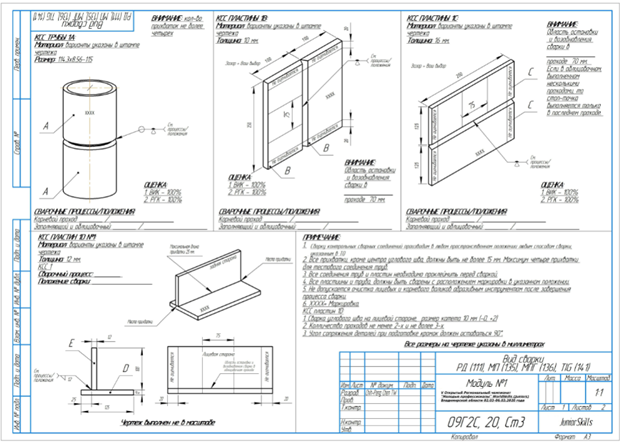 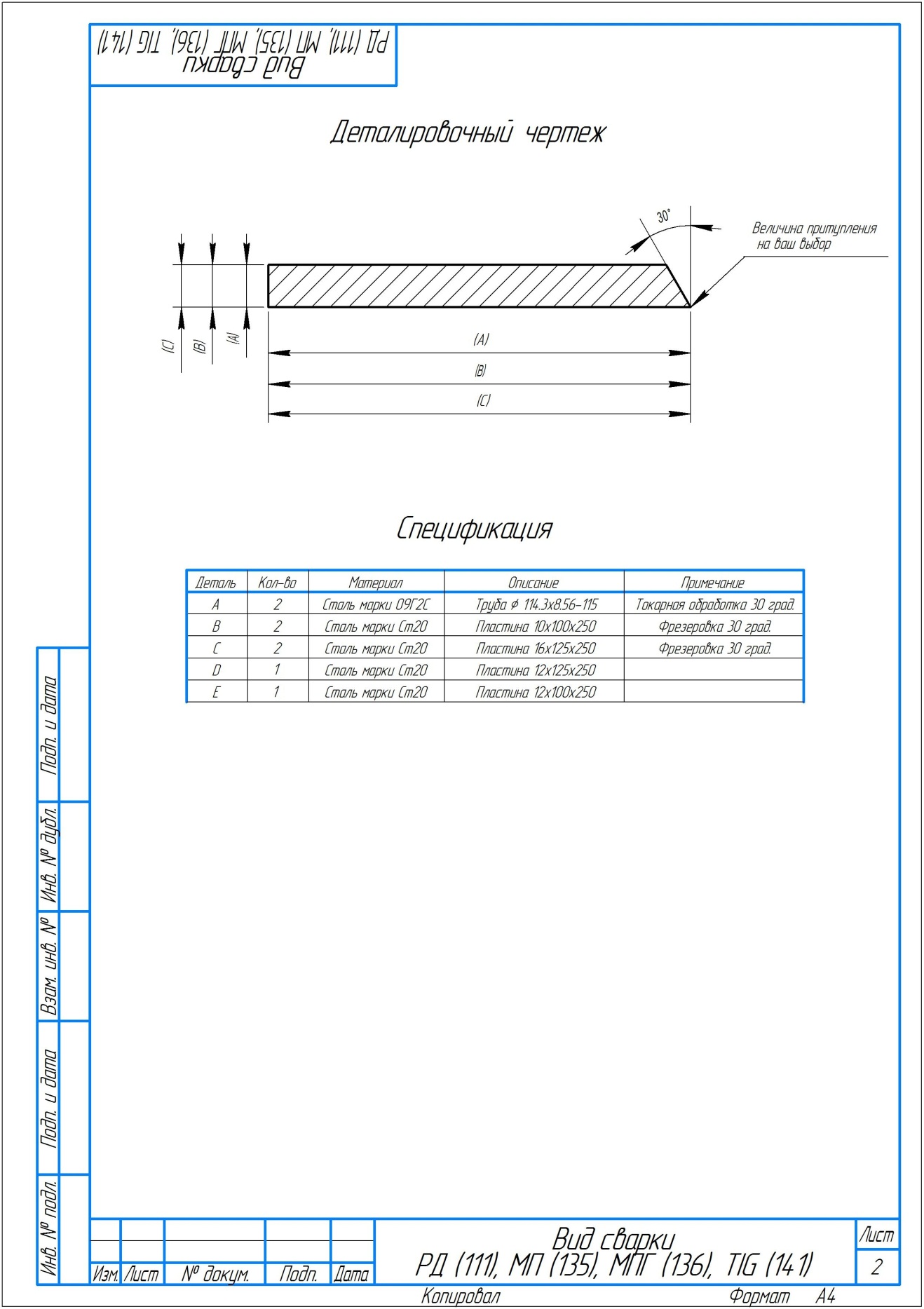 Приложение №2 Второй модуль: Резервуар, работающий под давлениемНаименование: полностью герметичная конструкция из пластин/труб, которая будет включать все четыре перечисленных способа сварки и все положения сварки, описанные в данном Техническом описании.Время: 5 часов;Размер: Общие размеры занимаемого пространства – приблизительно 300 х 300 х 250 мм;Толщина листа: 10 мм;Толщина стенки трубы: от 3 – 5,5 мм;Испытание под давлением: обычно не менее 6 бар.Резервуар под давлением не должен весить более 15 кг в сваренном состоянии.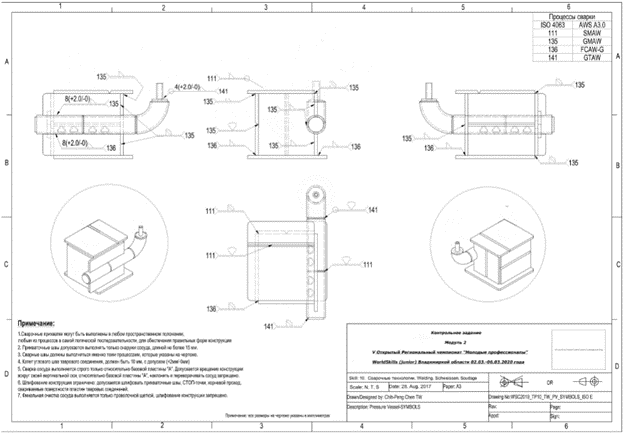 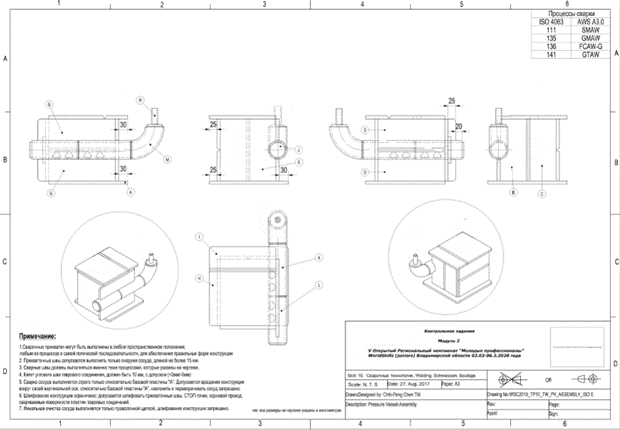 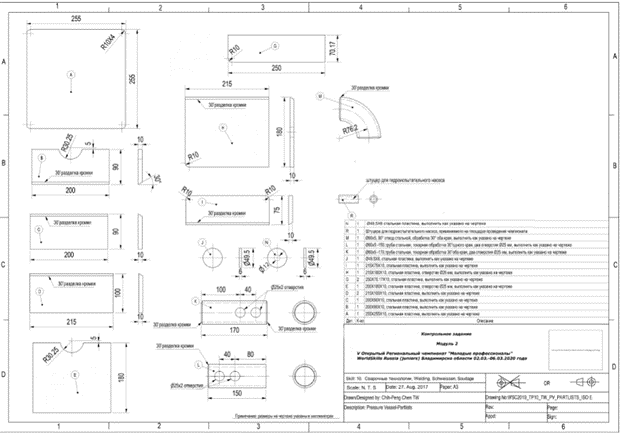                                                                                                      Приложение №3Третий модуль: Конструкция из нержавеющей сталиНаименование: Закрытая конструкция из нержавеющей стали, которая будет сварена посредством ручной дуговой сваркой неплавящимся электродом в среде защитного газа TIG (141).Время: 3 часа;Размер: Общие размеры занимаемого пространства: приблизительно 140 х 140 х 100 мм;Толщина листа 2 мм.Все швы должны выполняться за один проход с использованием присадочного металла. При выполнении второго прохода, с присадочным металлом или без него, конструкция оцениваться НЕ будет.Конструкция в данном модуле Конкурсного задания может быть распилена пополам, если потребуется проверить глубину проплавления шва и выставить оценку.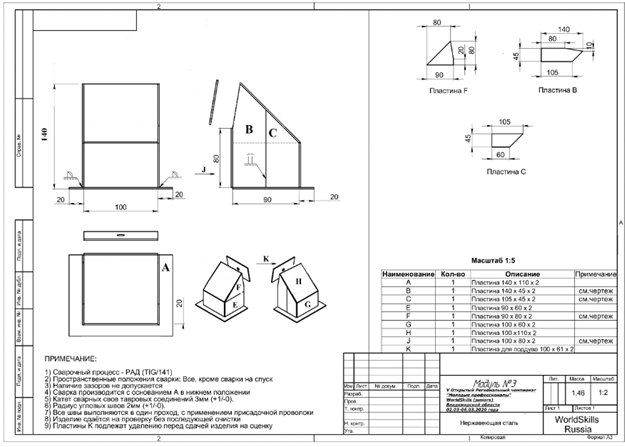 РазделРазделВажность(%)1Организация работы10Специалист должен знать и понимать:Стандарты и законодательство, связанные с охраной труда, техникой безопасности, защитой и гигиеной в сварочной отрасли;Ассортимент, применение и обслуживание средств индивидуальной защиты, применяемых в отрасли в любых заданных обстоятельствах;Выбор и использование средств защиты, связанных со специфическими или опасными задачами;Изображение чертежей ISO A и (или) E (американских и европейских);Технические термины и обозначения, используемые в чертежах и планах;Терминологию и данные по безопасности, предоставленные производителями;Требования и последствия сварочного производства для окружающей среды и устойчивого развития;Основные математические операции и преобразование величин;Геометрические принципы, технологии и расчеты.Специалист должен уметь:Обеспечить безопасность труда в отношении самого себя и окружающих;Выбирать, носить и обслуживать СИЗ в соответствии с требованиями;Распознавать опасные ситуации и принимать надлежащие меры в отношении собственной безопасности и безопасности иных лиц;Следовать правильным производственным процессам при работе в опасной среде;Обнаруживать и идентифицировать габаритные размеры и сварочные обозначения;Следовать инструкциям, приведенным в паспорте безопасности материалов производителя;Поддерживать чистоту на рабочем месте;Выполнять работу в согласованные сроки;Выполнять необходимые соединения для конкретных сварочных процедур.2Технологии подготовки и сборки10Специалист должен знать и понимать:Как интерпретировать сборочные или рабочие чертежи и сварочные обозначения;Классификацию и конкретное применение сварочных расходных материалов, в том числе:Кодировку и обозначение сварочных электродовДиаметры и конкретное применение сварочного пруткаВыбор и подготовку сварочных электродов.Как загрязнение поверхности может повлиять на характеристики готового сварного шва;Правильные настройки сварочного аппарата:Полярность при сварке;Положение при сварке;Материал;Толщина материала;Присадочный металл и скорость подачи.Любую точную настройку, требующуюся аппаратному обеспечению, форму вольфрамового электрода, тип прутка и его диаметр и т.д.;Методы подготовки кромок в соответствии с профилем шва, прочностью и материалом;Методы контроля деформаций в стали, сплавах и алюминии.Специалист должен уметь:Настраивать сварочное оборудование в соответствии со спецификациями производителя, включая (среди прочего):Полярность при сварке;Силу тока в амперах при сварке;Сварочное напряжение;Скорость подачи прутка;Скорость перемещения;Угол перемещения/электрода;Режим переноса металла.Подготавливать кромки материала в соответствии со спецификациями и требованиями чертежей;Выбирать и эксплуатировать соответствующие средства контроля для минимизации и коррекции деформаций;Выполнять необходимые процедуры для контроля подачи тепла.3Сварочные материалы10Специалист должен знать и понимать:Механические и физические свойства:углеродистой стали;нержавеющих сталей.Соответствие технологии сварки используемому материалу;Процесс выбора сварочных расходных материалов;Правильное хранение и обработка сварочных расходных материалов;Терминологию, характеристики и безопасное использование сварочных и продувочных газов;Воздействие сварки на структуру материала.Специалист должен уметь:Использовать материалы с учетом их механических и физических свойств;Правильно хранить расходные материалы с учетом типа, назначения и соображений безопасности;Выбирать и подготавливать материалы с учетом ведомости материалов на чертеже;Выбирать методы, используемые при защите зоны сварки от загрязнения;Выбирать газы, используемые для защиты и продувки.4Технология MMAW (111) и GMAW (135)23,5Специалист должен знать и понимать:Интерпретацию сварочных обозначений на чертежах;Сварочные позиции, сварочные углы и скорости перемещения;Методы эффективного пуска/остановки;Техники, используемые для наплавления односторонних швов с проплавлением корня шва;Техники, используемые для наплавления бездефектных стыковых и угловых сварных швов.Специалист должен уметь:Выполнять сварные швы в соответствии с международными спецификациями;Интерпретировать сварочную терминологию для выполнения задач согласно спецификациям;Выполнять сварку материалов из углеродистой стали во всех позициях (кроме вертикального шва, накладываемого сверху вниз) на трубопроводе и листе. Выполнять односторонние сварные швы с полным проплавлением корня шва;Выполнять стыковые и угловые сварные швы с полным проплавлением на трубопроводах и листах;Осуществлять пуск/остановку.5Технология FCAW (136)9Специалист должен знать и понимать:Как интерпретировать сварочные обозначения на чертежах;Сварочные позиции, сварочные углы и скорости перемещения;Методы эффективного пуска/остановки;Техники, используемые для наплавления бездефектных стыковых и угловых сварных швов.Специалист должен уметь:Выполнять сварные швы в соответствии с международными спецификациями;Интерпретировать сварочную терминологию для выполнения задач согласно спецификациям;Выполнять сварку материалов из углеродистой стали во всех позициях (кроме вертикального шва, накладываемого сверху вниз) на трубопроводе и листе;Осуществлять пуск/остановку;Выполнять стыковые и угловые сварные швы с полным проплавлением на трубопроводах и листах.6Технология GTAW (141)10Специалист должен знать и понимать:Как интерпретировать сварочные обозначения на чертежах;Сварочные позиции, сварочные углы и скорости перемещения;Методы эффективного пуска/остановки;Техники, используемые для наплавления бездефектных стыковых и угловых сварных швов.Специалист должен уметь:Выполнять сварные швы в соответствии с международными спецификациями;Интерпретировать сварочную терминологию для выполнения задач согласно спецификациям;Выполнять сварку материалов из углеродистой стали, листа из нержавеющей стали во всех позициях (кроме вертикального шва, накладываемого сверху вниз) на трубопроводе и листе;Осуществлять пуск/остановку;Выполнять стыковые и угловые сварные швы с полным проплавлением на трубопроводах и листах;Выполнять швы, используя комбинацию из однократного прохода по листу из нержавеющей стали, проварки корня шва и облицовочного прохода.7Завершение, обеспечение качества и испытания11Специалист должен знать и понимать:Международные спецификации для контроля качества сварного шва;Конкретную терминологию, используемую в сварочной отрасли;Несплошности/дефекты, которые могут возникнуть в процессе сварки;Важность чистоты сварочного металла для качества сварки;Перечень разрушающих и неразрушающих испытаний;Пробные образцы для сертификации сварщика в соответствии с международными стандартами.Специалист должен уметь:Выполнять швы, соответствующие спецификациям чертежей и законодательным требованиям;Распознавать дефекты сварных швов и принимать соответствующие меры по их исправлению;Использовать правильные технологии, чтобы обеспечить чистоту сварочного металла;Зачищать швы при помощи проволочных щеток, скребков, зубила и т.д.;Сверять выполненные работы с требованиями чертежей, чтобы, по мере необходимости, отразить точность, перпендикулярность и плоскостность;Выполнять базовые неразрушающие испытания и знать более совершенные методы испытаний;Выполнять гидравлическую опрессовку.Всего83,5Пластина или трубаПозиция для сваркиПозиция испытания AWSISO и ENРД 03-495-02ПластинаПлоская1G, 1FPAН1ПластинаГоризонтальная2G, 2FPC, PBГ, Н2ПластинаВертикальная3G, 3F верхPFВ1ПластинаВерхняя4G, 4FPE, PDП1, П2ТрубаВертикальная ось, стационарная2GPCГТрубаГоризонтальная ось, стационарная5G верхPFВ1ТрубаОсь на 45°, стационарная6G верхH-L045Н45№ п/пНаименование модуляВремя на выполнение задание1Модуль 1: Контрольные образцы4 часа2Модуль 2: Резервуар, работающий под давлением5 часов3Модуль 3: Конструкция из нержавеющей стали3 часаРазделКритерийОценкиОценкиОценкиРазделКритерийМнение судейОбъективнаяОбщаяАВизуально-измерительный контроль2,540,0042,50ВИспытания на герметичность-14,0014,00СРазрушающий контроль-4,004,00DНеразрушающий контроль - (РК)-21,0021,00EОхрана труда и техника безопасности -2,002,00Итого: Итого: 83,50